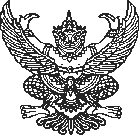 ที่ มท ๐๘๐๘.๓/ว   	                     			 กรมส่งเสริมการปกครองท้องถิ่น                                                                                    ถนนนครราชสีมา เขตดุสิต กทม. ๑๐๓๐๐						       	เมษายน  ๒๕๖๔เรื่อง  การสำรวจความเห็นเกี่ยวกับการจัดตั้งเงินทุนส่งเสริมกิจการองค์การบริหารส่วนตำบลเรียน  ผู้ว่าราชการจังหวัด ทุกจังหวัด อ้างถึง  หนังสือกระทรวงมหาดไทย ที่ มท ๐๘๐๘.๓/ว ๑๘๘๗ ลงวันที่ ๓๐ มีนาคม ๒๕๖๔		ตามที่กระทรวงมหาดไทยได้แจ้งหลักเกณฑ์และแนวทางปฏิบัติเกี่ยวกับการกู้เงินขององค์การบริหารส่วนตำบล เพื่อให้จังหวัดแจ้งนายอำเภอและองค์การบริหารส่วนตำบลทราบ และถือปฏิบัติ          ความละเอียดตามหนังสือที่อ้างถึง นั้น 	         กรมส่งเสริมการปกครองท้องถิ่นพิจารณาแล้ว เพื่อให้องค์การบริหารส่วนตำบลมีโอกาส             ในการเข้าถึงแหล่งเงินทุนประเภทอื่น ในการกู้เงินไปใช้จ่ายในการจัดทำบริการสาธารณะตามอำนาจหน้าที่           เพื่อประโยชน์ของประชาชนในท้องถิ่นเพิ่มขึ้น และสอดคล้องตามมติคณะรัฐมนตรีเมื่อวันที่ ๒๙ ธันวาคม ๒๕๕๘  ที่เห็นชอบตามข้อเสนอของกระทรวงการคลัง ให้องค์กรปกครองส่วนท้องถิ่นกู้ยืมเงินจากเงินกองทุนในกลุ่มองค์กรปกครองส่วนท้องถิ่นมากกว่าการกู้ยืมเงินจากธนาคารพาณิชย์ จึงขอความร่วมมือจากผู้ว่าราชการจังหวัด           เพื่อแจ้งนายกองค์การบริหารส่วนตำบล พิจารณาตอบแบบสำรวจความเห็นเกี่ยวกับการจัดตั้งเงินทุนส่งเสริมกิจการองค์การบริหารส่วนตำบล โดยสแกน QR Code ท้ายหนังสือนี้ แล้วตอบแบบสำรวจผ่านระบบ             Google form ให้แล้วเสร็จภายในวันที่ ๕ พฤษภาคม ๒๕๖๔ 	      จึงเรียนมาเพื่อโปรดพิจารณา                           ขอแสดงความนับถือ   อธิบดีกรมส่งเสริมการปกครองท้องถิ่นสำนักบริหารการคลังท้องถิ่นกลุ่มงานนโยบายการคลังและพัฒนารายได้โทร. ๐-๒๒๔๑-๙๐๐๐ ต่อ ๑๔๒๖-๓๑โทรสาร ๐-๒๒๔๑-๘๘๙๘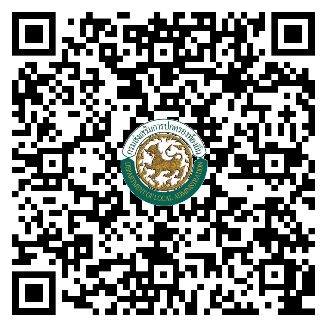 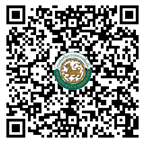 QR Code แบบสำรวจฯ